2023-2024 EĞİTİM-ÖĞRETİM YILI MİLLİ EGEMENLİK ORTAOKULU TÜRKÇE DERSİ 5.SINIFLAR ÖRNEK SORULARI        Güneş, köyün doğu sınırını bir şerit gibi çizen dağları aşmıştı. Gökyüzü gümüş rengindeydi. Yüzümü yıkamak için bahçedeki çeşmeye gidince nefesim açıldı. Ayva ağacına bakarak derin nefes alıp verdim ve niçin daha erken kalkmadım, diye düşündüm.1.Bu metinde geçen bazı sözcüklerin anlamı aşağıda verilmiştir. Bu sözcükleri metinden bularak anlamlarının karşısına yazınız.●	Bir şeyin yayılabileceği veya genişleyebileceği son çizgi:…………………………●	Atmosferin gözle görünen bölümü, hava: …………………………….●	Meyve verebilen, gövdesi odun veya kereste olmaya elverişli bulunan ve uzun yıllar yaşayabilen bitki:……………………            Mümkünse binalara dış cephe yalıtımı yapılmalı. Evin içindeki ısıtıcılar ve kalorifer peteklerinin önü açık olmalı. Buzdolabı, çamaşır ve bulaşık makineleri gibi elektrikli aletler yeni teknoloji A enerji tüketimi olmalı. Televizyon, bilgisayar gibi elektrikli ev aletleri bekleme konumunda tutulmayıp güç düğmesinden kapatılmalı. Banyo süreleri keyfi uzatılmamalı. Sudan ve su ısıtıcısının harcadığı enerjiden tasarruf edilmeli. Diş fırçalarken boş akan musluk kapatılmalı. Evimizi aydınlatan lambalar tasarruflu olanlarla değiştirilmeli.     2.Yukarıdaki paragraftan aşağıdaki anlamları verilen kelimeleri bulunuz.İsraf etmemek, boşa harcamamak anlamındaki kelime ………………………………….Beden temizliğini yapmak için yıkanılan yerin adı……………………………………………3.Arkadaşım Aylin, sınıfın en başarılı öğrencilerinden biridir. Bütün dersleri iyidir. Güzel konuşur. Her derste sık sık söz alır. Güzel açıklamalar yapar. Matematik problemlerini de çok çabuk anlar hatta bana da anlatır. Sınıf gazetesine güzel yazılar, şiirler yazar. Aylin, sadece akademik olarak başarılı değil, aynı zamanda sosyal olarak da aktif bir öğrencidir. Sınıfın popüler öğrencilerinden biridir. Arkadaş canlısı ve yardımseverdir. Sınıf arkadaşlarına her zaman yardımcı olmaya çalışır.Bu metinde geçen bazı sözcüklerin anlamı aşağıda verilmiştir. Anlamı verilen sözcükleri metinden bularak anlamlarının karşısına yazınız.a) Öğretmenin öğrenciye belirli bir sürede verdiği bilgi: ……………………………………………………b) Çalışan, çalışmasını sürdüren:…………………………………………………………………………….c) Hayırsever: ………………………………………………………………………………………………..d) Bir düşünceyi eksiksiz olarak anlatan kelime dizisi: ……………………………………………………..4.Aşağıdaki kelimelerin eş anlamlılarını karşılarına yazınız. Şehir: …………              Zaman: ……………                         Siyah: ………………             Fakir: ……………Tutsak: ………………… Düş: ……………………………    Hediye: ………………….       Rüzgar:…………   5.  Okul, öğrencilere farklı konularda bilgi ve beceri kazandırarak, onların fikir geliştirmelerine yardımcı olur. Bu fikirler, karşılaşılan zorluklara cevap vererek faydalı olabilir.Bu metinde altı çizili verilen kelimelerin eş anlamlılarını yazınız.  Okul: …………….…   Fikir: ………………..  Cevap: …………………  Faydalı: ………………….6.Aşağıdaki kelimelerin zıt anlamlılarını karşılarına yazınız. Tatlı: ………………     Hızlı: ……………………    Akşam: …………………Karanlık:…………………… Genç:……………   Zengin: ………………  Taze: ……………    Korkak: …………………………    Neşeli: ………………………      Ölü:…………7.Aşağıdaki cümlelerde yer alan eş sesli kelimeleri bularak yuvarlak içine alınız.Yaz sona erdi, şimdi okul vaktidir. Dişlerini fırçala ve erkenden yat. Yan tarafta yeni bir kitapçı açıldı. Bu paraları sen al lazım olur. Bizim güzel dilimiz Türkçedir. Yaralandığı için sol elini kullanamıyordu.9.Aşağıdaki sesteş(eş sesli)  sözcükleri farklı anlamlara gelecek şekilde cümlede kullanınız.Sağ:Sağ:Kır:Kır:10.Aşağıdaki alanlara altı çizili kelimelerin mecaz mı  gerçek mi olduğunu yazınız.Yaptıklarını duyunca onu defterden sildim.                Ağır konuşması insanın sıkılmasına sebep oluyor. Radyodaki türküyle geçmişine daldı.                         Çocuklar masadaki yemekleri süpürmüşler. Yüzünde tatlı bir gülümseme vardı.                            Bu konuda derin bilgisi olan bir bilim adamıydı.İşler aksayınca iyice köpürüyor.                                  Yeni aldığım kazağın rengi ilk yıkamada açtı. Başarı kurdelesi yakasına takıldı.                                Bütün işlerini bize yıktı.  Annemin aldığı çilekler çok tatlıydı.                             Sabah evinin önünü süpürüp temizledi.                  Vince bağlı olan tel kopunca kaza kaçınılmaz oldu.    Bir haftadır arkadaşlarıyla takılıyor.     Taşıdığı ağır   çuval  yüzünden çok yorulmuştu.          Kardeşinin yaptığı logo kuleyi bir anda yıktı.  Öğretmen gelmeden tahtayı sildik.                              Kahve ısındıkça köpürüp taştı.      Sıcaklar atınca suya daldı.                                           Yaşadığı olaydan sonra arkadaşlarından koptu.Nehrin burası çok daha derindir.                                   Kapı çalınınca kalkıp kapıyı açtı.11.Aşağıdaki cümlelerde yer alan mecaz anlamlı kelimeleri yanlarındaki boşluğa yazınız. Ona hemen ince bir cevap vermişti. […………   .]      Hayatı boş işler peşinde tükenmişti. [……………..]Bir süredir karşısındakinin sözlerini tartıyordu. […………..] Bayat esprileriyle herkesin canını sıkmıştı.[………………………..] Aydınlık düşünceleriyle geleceğimize yön veriyor. [………………………..]Kapalı alanda beklemekten iyice daralmıştı. [………………………..]       Onun yumuşak bir kalbi vardı. [………………………..] Geç kalınca bileti de yanmış oldu. [………………………..] 12.Aşağıdaki kelimeyi mecaz ve gerçek anlama gelecek şekilde cümle içerisinde kullanınız. KOPMAK Gerçek: ………………………………………………………………….. Mecaz: ……………………………………………………………………               13.Aşağıdaki cümlelerde yer alan deyimleri bularak altlarını çiziniz. 1. Hırsızların geldiğini duyunca yüreği ağzına geldi. 2. Bu şarkı dilime dolandı kaldı. 3. Dört gözle arkadaşının gelmesini bekliyordu. 4. Çocuklar susmayınca tepesi attı. 5. Buradan taşındığından beri burnu büyüdü. 6. El ele verip bütün işleri hallettiler. 7. Hatice Hanım misafirlerini el üstüde tutuyor. 8. Gözüm üstünde olacak bundan sonra. 9. Damarına basmak için bu sözleri söyledi. 10. Elindeki kitaba şöyle bir göz attı. 11. Bu işi elinden kaçırmamalısın. 12. Vitrindeki bisiklette gözü kaldı. 13. Beşiktaş formasını dünyalara değişmez. 14. Bu gördükleri kafasını karıştırmıştı. 15. Acısını çıkarmıştı kendisine yapılan kötülüğün. 16. Aklına yatan konularda soru sormadı. 17. Topladığı incirleri tadına vararak yedi. 18. Arkadaşı hakkında sürekli atıp tutuyordu. 19. Boş bulunarak olmadık sorunlar yaşadı. 20. Memleketi gözünde tütüyordu. 21. Okuduğu kitabı anlatırken göklere çıkarıyordu. 22. Kardeşi doğunca pabucu dama atıldı.14.Aşağıdaki deyimlerin anlamlarını yazarak  uygun  bir cümle içerisinde kullanınız. Sinek avlamak: Anlamı: ……………………………………………………………………..             Cümle: ……………………………………………………………………… …………………………………………………………………………......... Kafa yormak: Anlamı: ……………………………………………………………………..             Cümle: ……………………………………………………………………… …………………………………………………………………………......... Ziyan etmek Anlamı: ……………………………………………………………………..                   Beden dili, çevremizdeki insanların tavır ve davranışlarını doğru anlamamız konusunda bize ipucu verir. Nasıl ki çocuklar, insanlara doğru haber verir ve doğal davranırsa beden dili de insanın gerçek duygu ve düşüncelerini ortaya koyar.15.Bu metindeki altı çizili deyimin anlamını aşağıya yazınız.…………………………………………………………………………………………………………………Annesinin aldığı hediyeyi gören  Elif, çok sevindi adeta…………………………………………………………16.Yukarıdaki boşluğu uygun bir deyimle tamamlayınız.17.Aşağıdaki cümlelerde yer alan geçiş ve bağlantı ifadelerini bularak yuvarlak içine alınız. Yayladan ayrılmak zorunda kaldık oysa oradayken çok mutluyduk. Mağaralarla ilgili bir kitap aradım ne var ki burada bulamadım. İçeriyi aydınlatmak için ışık yaktık lakin içeride yarasa olabileceğini unuttuk.18.Aşağıdaki cümlelerdeki boşluklara uygun geçiş ve bağlantı ifadeleri yerleştiriniz.Bu ödev çok zor görünüyordu …………………. ben çok çalışarak ödevi yaptım. Önümüzde dik yamaçlar vardı ………………………… tırmanmaya devam ettik. Kazayı görür görmez olay yerinde durduk ………………… görevliler gelene kadar bir şey yapamadık. Ormanda yürürken yaralandı ………………….. yürüyüşe devam etti. Kırılan cevizler iri görünüyordu ………………... tadı iyi değildi.19.Aşağıda verilen geçiş ve bağlantı ifadeleriyle uygun cümleler kurunuz.  Ama,                                                                          Oysaki,  veya,                                                                      Bu Nedenle, Çünkü, Dışarıda yağmur yağıyordu. Sonbahar gelince hava soğuyup yağmurlar yağmaya başlayınca Damla, mutsuz olurdu. Bulutlu, güneşin olmadığı zamanları pek sevmezdi. Çünkü hava soğuyunca dışarı çıkması zorlaşıyordu.Gece yatağında uzanırken keşke yağmur yağmasa dedi.Sabah uyandığında güneşin ışıkları odanın duvarlarına vurmaya başlamıştı.Yatağından fırladı ve bahçeye baktı.Bu havayı kaçırmamalıydı hemen kalktı üzerini değişti.Mutfakta annesinin ısıttığı sütü içti.Bir tane de yumurta yiyip bahçeye çıktı.Damla yalnız değildi, arkadaşları da onun gibi düşünmüş ve dışarı çıkmışlardı.Hep birlikte arkadaşlarıyla oyunlar oynadılar .Hava biraz bulutlanınca korkar gibi oldular.Yağmur yağacak oyunları yarıda kalacak diye çok korktular.Neyse ki korktukları başlarına gelmedi.Güzel bir gün geçirdiler.( 3 soruyu metne göre cevaplayınız..)20.Damla ne zaman mutsuz olurmuş?21.Damla, yatağına yattığında uzanırken ne dilemiş?22.Çocuklar neden korkmuşlar?  Küçük Fidan ve Okuldan Kaçan Çocuklar          Ekim ayıydı. Sokak kenarındaki bahçede küçük bir fidan, rüzgârın esintisi eşliğinde şarkı söylüyordu. O sırada okuldan kaçan iki çocuk, fidanın yanına geldi. Çocuklar, fidanın yapraklarını yolmaya başladılar.           Küçük fidan, çocukların davranışlarından çok korkmuştu. Canı çok yanıyordu. Çocuklar, fidanın yapraklarını koparırken, "Baksana bu zavallı fidana, ne kadar da küçük" diye dalga geçiyorlardı. Küçük fidan, geçen gün okuldan kaçan çocukların büyük bir söğüt ağacının yapraklarını kopardığını hatırladı. O zaman, söğüt ağacıyla dalga geçmişti.            Çocuklar, fidanın tüm yapraklarını kopardıktan sonra oradan uzaklaştılar. Küçük fidan, yapraksız bir halde rüzgârda çırpınıyordu. Kendisine olanları düşünürken, "Gülme komşuna gelir başına." sözünü hatırladı. Artık başkalarıyla dalga geçmemeye karar verdi. Küçük fidan, yapraksız bir halde rüzgârda çırpınırken çok üzgündü. Kendisini çok güçsüz ve çaresiz hissediyordu. Ancak, kendisine olanları düşünürken, yaptığı hatayı anladı. Başkalarıyla dalga geçmeyecekti. Başkalarının acılarını anlamalı ve onlara yardım etmeye çalışmalıydı.( 3 soruyu yukarıdaki metne göre cevaplayınız.)23. Metnin ana fikri nedir?………………………………………………………………………………………………………………………………………………………………………………………………………………………………………………………………………………………………………………………………………………...…….24.Küçük fidan, yapraksız bir hâldeyken kendini neden güçsüz ve çaresiz hissetti? ……………………………………..…………………………………………………………………………..…………………………………………………………………………………………………………………25. Fidan neden korkmuştu?………………………………………………………………………………………………………………………………………………………………………………………………………………………………………………………………………………………………………………………………………………...…….26. Bir yaz günüydü. Bahçesinde kendi elleriyle yetiştirdiği güllerden koparan Defne, evinin yolunu tuttu. Babası geleceği için çok heyecanlıydı. Mutfağa geçti.Bu olay metninden hareketle aşağıdaki soruları cevaplandırınız. Nerede? :  Ne zaman? : Niçin? : Kim? :  CUMHURİYET         Uzun yıllar önce düşmanlar ülkemizi işgal ettiler. Yurdumuzun birçok yerinde halkımız yokluk çekiyor, insanlarımız saldırıya uğruyor, ölüyorlardı. Herkes mutsuzdu.         O dönemde genç bir subay olan Mustafa Kemal, çok sevdiği ülkesi için bir şeyler yapılması gerektiğini düşünüyordu. Onun gibi düşünen diğer subaylar ile toplantılar yaptılar. Kurtuluş için yapılması gerekenleri halka anlattılar. Birçok savaşta Mustafa Kemal, arkadaşları ve halkın neredeyse tamamı kahramanca savaştı. Böylece düşmanlar yurdumuzdan atıldı.  100 yıl önce “29 Ekim 1923 (bin dokuz yüz yirmi üç) te cumhuriyet ilan edildi.         Ülkemizin adı, alfabemiz, eğitim sistemimiz ve daha pek çok şey değişti. Bugün Mustafa Kemal Atatürk’ün kurduğu Türkiye Cumhuriyeti ve getirdiği yenilikler sayesinde özgürce yaşıyoruz. Mustafa Kemal Atatürk’ü ve cumhuriyeti çok seviyoruz. beş soruyu metni okuyarak yanıtlayınız. #####       27. Uzun yıllar önce ülkemizin durumu nasıldı?     28. Mustafa Kemal’in ülke için bir şeyler yapmak istemesinin nedeni neydi?      29. metnin konusu nedir?     30. metnin ana düşüncesi nedir?Ispanak çoğu süper gıda listesinin en başında yer almaktadır.Ispanak ,besin yönünden oldukça zengin bir sebzedir.Yüksek miktarda C vitamini,K vitamini,folik asit,demir ve kalsiyum içerir.İçerdiği birçok vitamin ve mineral hastalıkların önlenmesine yardımcı olurken birçok başka besinsel yararlarsağlar.Ispanak tüketmenin kanser riskini azaltma,kemik sağlığını iyileştirme,kan basıncını düzenleme ve görme yeteneğini iyileştirme gibi pek çok yararı bulunmaktadır.31.Yukarıdaki  metnin konusu nedir?             Seslerin söylenebilmesi ve anlamlı ifadelere dönüşebilmesi için ses organlarının birbiriyle uyum içinde olması gerekir.Tekerlemeler bu uyumu daha iyi hale getirmek için yapılabilecek en iyi egzersizlerden.Söylemesi daha zor olan noktalara/seslere yoğunlaşan tekerlemeler , kaslardan oluşan dilimizin ağız içindeki hareket kabiliyetini de artırarak diksiyonun güzelleşmesine katkı sağlar.	32.Yukarıdaki metnin konusu nedir?   Verimli toprağıyla                                             Merası, ovasıyla.	   Karşıdaki dağıyla    Çok güzeldir bizim köy.  Yukarıdaki şiirin ana duygusu nedir?Ey mavi göklerin beyaz ve kızıl süsü… Kız kardeşimin gelinliği, şehidimin son örtüsü, Işık ışık, dalga dalga bayrağım, Senin destanını okudum, senin destanını yazacağım.           33.Yukarıdaki şiirin ana duygusu nedir?        Bir ikilidir ağlamak ve gülmek. Ağlamak, sanılanın aksine çaresizlik, zayıflık, güçsüzlük demek değildir bence. Gariptir belki. Ama ben ne zaman ağlayan birini görsem içim gerçekten acısa dahi bir miktar da sevinirim. Çünkü üzülmeyi becerebilen bir kişi, sevmeyi de bir o kadar iyi becerebilir. Çünkü ağlayabilen bir insan gülmenin o mükemmel kıymetini belki de daha iyi anlayabilir.34. Bu metnin konusunu yazınız. (8 puan)…………………………………………………………….Bu geleneğin kökeni eski deniz savaşlarına kadar uzanıyor.O devirde her savaş gemisinin direğinin tepesinde dalgalanan kendine özgü renkli bir bayrağı vardı.Bir deniz savaşından sonra yenilen gemi,galip tarafın bayrağını asmak zorundaydı.Bunun için de kendi bayrağını yarıya çekerek üstte yer bırakırdı.Günümüzde  böyle bir durum söz konusu değilse de bayrakları yarıya indirmek bir saygı ifadesi  olarak kaldı.Milletlerin matem günlerinde  ,önemli devlet adamlarının ölümünde, diğer milletlerin de bayraklarını yarıya indirmeleri, mateme katılmak anlamında uluslar arası bir gelenek haline geldi.	36.Yukarıdaki metinde cevabı olan bir soru cümlesi  yazınız.Tokalaşma aslında çok eski bir adet.Çok eski çağlarda tüm erkekler bir silah taşıyor ve erkeklerin çoğunluğu da bu silahı sağ eliyle kullanıyordu.Bir erkek diğeriyle dost olduğunu ,elinde silah bulunmadığını göstermek için boş sağ elini uzatıyor;diğeri de aynı şeyi  yapıyordu.Ama her iki taraf da kendini emniyete almak,diğerinin aniden silah çekmesine mani olmak için birbirinden emin olana kadar ,birlikte ellerini hafifçe sıkarak duruyordu.Tokalaşırken elleri sallama  alışkanlığı ,elleri daha iyi kavrayarak rakibin giysisinin içinden aniden bir silah çıkarmasını engellemek için başlamış olabilir.Ancak  sonraları bir dostluğun ifadesi oldu.37.Yukarıdaki metinde cevabı olan bir soru cümlesi yazınız.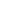                                              Aşağıdaki şiire uygun başlıklar yazınız.Bir gün bir doktorun muayehanesine çok üzgün vaziyette ağlayan birisi gelmiş ve başlamış anlatmaya;– Benim ekonomik durumum iyi. Maddi anlamda bir sıkıntım yok. Sağlık sorunumda yok. Ancak başka bir sorunum var.– Nedir o?– Neşelenemiyorum. Sürekli moralim bozuk. Şöyle gülmek, bazen kahkaha atmak, eğlenmek istiyorum. İşte bunun için size geldim.– Arkadaş, işin doğrusu bu olay, benim uzmanlık alanıma girmiyor. Ancak sana bir öneride bulunabilirim. Şu karşıya 10 gün önce bir sirk geldi. Bir de palyaço var.           Ben gittim. Çok güzeldi, özellikle de o palyaço harikaydı. Gülmekten yerlere yattım, o kadar çok eğlendim ki…  Sana da o sirke gitmeni özellikle o palyaçoyu seyretmeni öneririm.38.Yukarıdaki metinden hareketle aşağıdaki hikaye haritasını doldurunuz.                    Şahıs ve Varlık Kadrosu	                   Mekan (yer)                    Olay Örgüsü			                    ZamanGüzel bir pazartesi sabahıydı,erkenden uyandı Pelin .Her zamanki gibi yavaş hareketlerle önce lavaboya sonra mutfağa gitti.Mutfaktan gelen kızartılmış ekmek kokusunu içine çekti.Annesi onun için kahvaltı hazırlıyordu.Annesi ile birbirlerine “günaydın” dedikten sonra odasına gidip hemen okul kıyafetlerini giydi,saçını ördü,çantasını kontrol etti ve işte hazırdı.Kahvaltı sofrasında annesiyle sohbet etmeyi seviyordu ama bugün çok vakti yoktu.Çünkü bugün okulda kutlama yapılacaktı ve bu kutlamanın sunucusu da kendisiydi.	39.Yukarıda verilen olay yazısının hikaye unsurlarını aşağıya yazınız.Olay:							Kişi/Kişiler:Yer:Zaman:	Fare kendinden emin dolaşırken ormanda genç aslan farenin üstüne atılmış ve onu bir lokmada yutuvermiş.İşte,ne olduysa bundan sonra olmuş.Aslanın ağzını zehir gibi bir acı kaplamış.Karnına sancılar girmiş ve pek geçmeden beyaz fare ,hiçbir şey olmamış gibi aslanın ağzından çıkmış.Ancak aslan küçülmüş,küçülmüş.Önce bir jaguara,ardından leopara,ardından çitaya,vaşağa ,en sonunda da  bildiğimiz kediye dönüşmüş.Bu sırada ormanın bütün yırtıcıları onları izliyormuş.İşte o günden sonra kimse dokunmamış beyaz fareye.Çünkü herkes korkuyormuş küçülüp cüceye dönüşmekten.	40.Yukarıda verilen olay yazısının hikaye unsurlarını aşağıya yazınız.Olay.Kişi/Varlık Kadrosu:Yer:Zaman41.Aşağıdaki cümlelerde kişileştirilen varlıkları ve onlara verilen insan özelliklerini altlarına yazınız. Sokaktaki aç kediler, yalnızlığın türküsünü söylüyordu. Kişileştirilen varlık: …………..…………….…..        Verilen insan özelliği: ……………...……….……. Gelişine sevinen bulutlar, ağlamaya başladı. Kişileştirilen varlık: …………………….. Verilen insan özelliği: ………………………… Güneş uyuduğu zaman şiir yazabilirdi şair.Kişileştirilen varlık: ……………….. Verilen insan özelliği: ………………………………………. Bir serçe, minik kıza bir masal anlatıyordu. Kişileştirilen varlık: …………..……………… Verilen insan özelliği: …………………Rüzgâr, annemin kokusunu getir bana!    Kişileştirilen varlık: .…………………Verilen insan özelliği: ……………… Uyuyan güllerin yanına yağmur usulca yaklaştı. Kişileştirilen varlık: …………..…………………… Verilen insan özelliği: ……………………………. Köpekler bir sırrı saklar gibi bakıyordu gözlerime. Kişileştirilen varlık: …………..……………………… Verilen insan özelliği: …………………………. Bahar, rengârenk şarkılar fısıldıyor kulaklarımıza.Kişileştirilen varlık: …………..………………… Verilen insan özelliği: ……………………….42.Aşağıdaki cümlelerde  benzetme unsurlarını yazınız. Hüseyin amcanın altın gibi değerli  bir kalbi vardı. Benzeyen: ……………………. Kendisine Benzetilen: ………………………Benzetme Edatı: …………Benzetme Yönü: ………………..Pazardan aldığım biberler zehir gibi acıymış.Benzeyen: ………………………………… Kendisine Benzetilen: ………………………………Benzetme Yönü:............................................................      Benzetme Edatı:………………………………… Takım elbiseyi giyince iş adamları gibi havalı olmuş  ağabeyim. Benzeyen: …………………………… Kendisine Benzetilen:..................... Benzetme Edatı: ………………… Benzetme Yönü: …… Bulaşıklar dağ gibi  yığılıp yükseldi. Benzeyen: ……………………………… Kendisine Benzetilen: ………………………… Benzetme Edatı: ………………… Benzetme Yönü: ……………… 43.Aşağıdaki dizelerde yer alan söz sanatlarını bulup dizelerin karşısındaki kutulara yazınız. 44.Aşağıda yay ayraçla belirtilen yerlere uygun noktalama işaretlerini koyunuz. Hayat dediğin nedir ki (  ) Kısacık bir zaman dilimidir (  ) Bazen acılarla (  ) bazen mutluluklarla, bazen gözyaşı, bazen hüzünle doludur insan ömrü (  ) Aslında hayatın tarifini tam olarak yapamıyorum. Nasıl bir şey hayat (  )45.Aşağıda yay ayraçla belirtilen yerlere uygun noktalama işaretlerini koyunuz.        Televizyonda gördükleri bazı şeylerin çevremdeki insanların kafalarında sorular uyandırdığının farkındayım (   ) Ortada bu kadar ölü, bu boyutta bir felâket varken niçin feryat etmiyorlar (    ) Kendilerini yerden yere atmıyorlar (    ) bayılıp yerlere yıkılmıyorlar (    ) Niçin bu kadar sessizler (     )46.   ‘‘Sizce Cumhuriyet nedir?’’ düşüncelerinizi yazım kurallarına uygun olarak açıklayınız. 47.”Doğal Çevreye Karşı Görevlerimiz” konulu bir paragraflık yazı yazınız.48. Aşağıda verilen hikaye haritasını kullanarak bir olay yazısı yazınız.     Olay: Nermin teyzenin köpek sahiplenmesi     Kişi ve varlık kadrosu: Nermin teyze,mahalledeki çocuklar, yavru köpek     Yer: Evin bahçesi    Zaman: Bir ilkbahar günüTürkeli’ne güneş doğduYirmi Dokuz Ekim günüDüşmanları hüzne boğduYirmi Dokuz Ekim günüBüyük utkunun sonucuMehmetçiğin hak övüncüAnlaşıldı Türkün gücüYirmi Dokuz Ekim günüAnadolu’m bayram yeriZeybeği, halayı, barıTürkü söyler pınarlarıYirmi Dokuz Ekim günü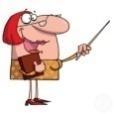                         Bir sözcükten oluşan:________________________           İ              İki sözcükten oluşan__________      __________                      ç           Üç sözcükten oluşan_________   _________   _________ SÖZ SANATIAnnemin elleri pamuk gibi yumuşaktır.Bulut ve ağaç o sabah erkenden buluşup oynamaya başladı.